Publicado en  el 09/09/2016 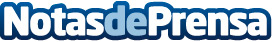 Citroën cede cinco vehículos eléctricos para los empleados del Parque de la Naturaleza de Cabárceno, en CantabriaLa cesión del transporte es fruto de un convenio entre Cantur y la concesionaria AutogomaspersonalDatos de contacto:Nota de prensa publicada en: https://www.notasdeprensa.es/citroen-cede-cinco-vehiculos-electricos-para Categorias: Automovilismo Cantabria Movilidad y Transporte Industria Automotriz http://www.notasdeprensa.es